Профсоюзная организация ДОУ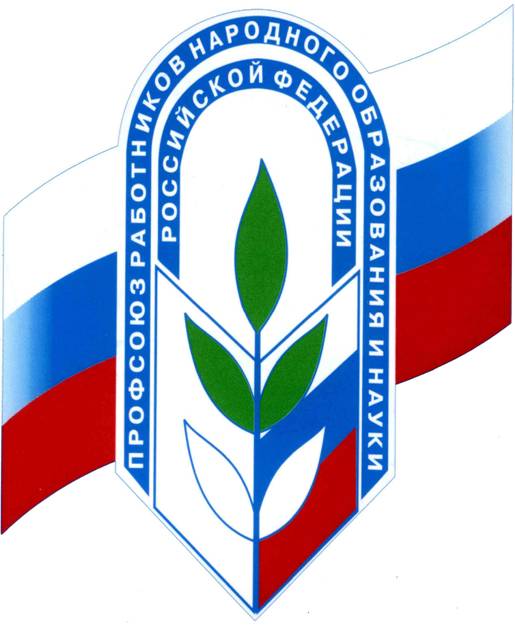 Мы рады приветствовать вас на страничке нашей профсоюзной организации. Профсоюзная организация объединяет всех членов коллектива, участвует в повседневной жизни – буднях и праздниках, конкурсах и соревнованиях, бережет традиции детского сада.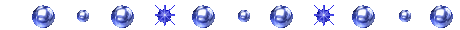 Что такое ПРОФСОЮЗ?С 1905 года в России работники, чтобы защищать свои интересы объединяются в профессиональные организации.
П Р О Ф С О Ю З  сегодня является единственной организацией, имеющей право по закону и способный на деле представлять интересы и защищать права работников.Зачем нужен ПРОФСОЮЗ?Протягивает руку помощи!
Решает социальные проблемы!
Отстаивает права
Формирует основные требования к работодателю!
Содействует росту заработной платы!
Осуществляет представительство интересов в суде!
Юридически поддерживает и защищает!
Знает, что делать!Один в поле не воин, вместе мы защитим свои права!Вступай в наш Профсоюз!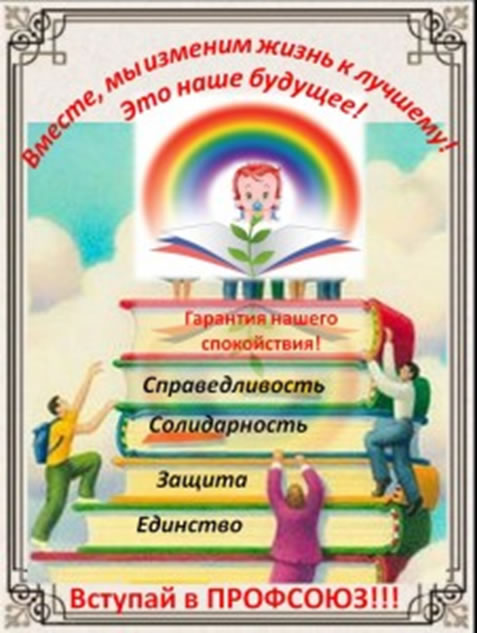 СОСТАВ ПРОФСОЮЗНОГО АКТИВА МКДОУ  «Юлдуз»Профсоюзный комитет:Председатель профкома — Нурманбетова Кабират Нурманбетовна
Секретарь —  Абубекерова Земфира Арсеновна (воспитатель)Члены профсоюзного комитета:Джумагишиева Емысхан Бегалиевна (музыкальный руководитель)ответственный за культурно-массовую работу Кожаева Аминат Арсламбековна (воспитатель)ответственный за работу с ветеранами Ревизионная комиссия профсоюзной организацииАбдулжалиева Эльбике Бадиевна — председатель комиссииОтегенова Загидат АлиевнаКулушова Фируза Юманиясовна — члены комиссииНаша цель:— представительство трудовых, профессиональных интересов работников;
— сделать жизнь в ДОУ  насыщенной;
— организация интересного и здорового отдыха.Статистический отчет
первичной профсоюзной организации ДОУ на 2018 год:1. Количество сотрудников ДОУ — 12человек
2. Количество педагогических работников – 5 человек
3. Количество членов профсоюза:2016г. — 11 человек2017г. — 11 человек2018г. — 12 человека4. Охват профсоюзным членством работающих – 100 %Главная задача профсоюзного комитета: социальная защита
членов профсоюза.Задачи первичной профсоюзной организации Активизировать работу профсоюзной организации по представительству и защите
интересов членов профсоюзной организации, повышение социальной
защищенности работников ДОУ. Содействовать улучшению материального положения, укреплению здоровья,
повышению жизненного уровня членов профсоюзной организации.Профком ДОУ считает приоритетной задачей своей деятельности соблюдение и защиту законных прав и интересов членов первичной профсоюзной организации в условиях сотрудничества и социального партнерства с администрацией ДОУ. Эта задача выполняется. Об этом свидетельствует удовлетворенность работников обстановкой, складывающейся в коллективе, доверие. Своевременно осуществляется информационно-правовое обеспечение членов профсоюза: оформлен информационный стенд «Профсоюзный уголок» систематически проводится консультирование членов профсоюзной
организации по правовым вопросам.Почему в Профсоюзе быть выгодно?Оставайтесь с нами!Прежде всего, вступая в профсоюз, работники хотят защищать свои трудовые права, бороться за соблюдение трудового законодательства, против незаконных увольнений, ухудшения условий труда.Есть профсоюзная организация — есть орган, выступающий от имени работников.Есть профсоюзная организация — есть коллективный договор, есть возможность контролировать соблюдение прав и гарантий работников.Есть профсоюзная организация — есть возможность защиты социальных гарантий в реализации права на труд.Есть профсоюзная организация — есть возможность
получить помощь и поддержку коллег.Есть профсоюзная организация — есть возможность получать бесплатную юридическую помощь, обращаться с жалобами и заявлениями по всем вопросам, касающимися защиты прав работников.Профсоюз сегодня — единственная общественная организация, имеющая законодательные права на деле представлять интересы и защищать права работников.Только член профсоюза вправе рассчитывать на:
— Защиту при увольнении по инициативе работодателя;
— Помощь профсоюзной организации и её выборных органов при нарушении работодателем трудового коллективного договора;
— Содействие в решении вопросов, связанных с охраной труда, возмещение ущерба, причинённого здоровью при исполнении трудовых обязанностей;
— Бесплатную консультацию по экономическим, правовым, медицинским и иным социально значимым вопросам в профсоюзных органах;
— Содействие и помощь профсоюзного органа в организации отдыха и лечения работников и их детей;                                                                           — Получение материальной помощи из средств профсоюза.